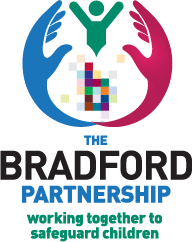 The Bradford Partnership (TBP) Consists of a number of senior professionals from different agencies in Bradford who provide services or are responsible for working with vulnerable children and their families. The aim is to ensure that we work together effectively to keep children safe. This group was formerly known as the Bradford Safeguarding Children Board. More details of the Bradford Partnership are available via this link What is a Child Safeguarding Practice Review (CSPR)?A CSPR is a multi-agency case review by the Bradford Partnership of the circumstances of a child who dies or sustains serious harm.The authority to undertake a child safeguarding practice review is outlined in Government guidance. For reference see Working Together to Safeguard Children, 2018.These Reviews were previously known as Serious Case Reviews. Why are we carrying out a CSPR?The purpose of a child safeguarding practice review is to:A CSPR looks at how local professionals and organisations worked together to deliver services to the child or young person at the centre of the Review.Establish whether there are lessons to be learnt from the case about the way in local professionals and organisations work together to safeguard and support the welfare of children. Identify what those lessons are, how they will be acted on, and what is expected to change as a result, and therefore, improve how partners work together in how they safeguard and promote the welfare of children.A review is not a criminal enquiry and is separate from any investigation undertaken by the Police. This process is not about blame or any potential disciplinary action, but about an open and clear learning from practice in order to improve inter-agency working.What is the process of a CSPR?On agreement that a case meets the criteria for a CSPR, a CSPR Panel of senior people managers from agencies including Children’s
Social Care, Health and Police who were not directly involved in the case will be established. They will look closely at the work of all the professionals and agencies who have been involved and set terms of reference under which the review will be undertaken. Each organisation will produce an independent report containing the details of when and what services they gave you and your family.
The CSPR Panel will be supported and advised by an Independent Reviewer, who is a specialist in child protection and CSPR. The Reviewer considers all the reports and writes an independent report that looks at whether expected standards of work have been met; whether policies and procedures were followed and whether there are any lessons that can be learned about the way organisations work together to keep children and young people safe.When the Review has been completed, organisations will agree what actions they may need to take to change the way they support children, young people and their families and these will be monitored by the Bradford Partnership.Family InvolvementOnce a decision has been made to start a CSPR, you will receive a letter from the Bradford Partnership informing you of this decision and offering you the opportunity to talk to the Independent Reviewer, however, you do not have to be involved if you do not wish to do so.  The purpose of this meeting is so you can talk to the Independent Reviewer about the services you received before the serious incident occurred.  The Independent Reviewer will be interested to learn what you found helpful, what was unhelpful and how things could have been done differently. If you do agree to meet with the Independent Reviewer, (who may be accompanied by a member of staff from the Bradford Partnership), a meeting will be arranged at a time and place suitable to you. You are welcome to invite someone to the meeting with you to offer support during this process.Please note that if there is a police investigation ongoing regarding your case, this may cause delays in contacting you and discussing your views.Who will see the report?The final overview report will be published on the Bradford Partnership  website, unless it could be harmful to other children or cannot be published in any way that avoids identifying those involved.In some situations, where there is a chance of other individuals being identified, the full report will not be published although an anonymised version may be made available on the NSPCC website.  We will make sure that the report’s findings are shared with you before it is published.How long will the review take?The Bradford Partnership will always aim to complete reviews within six months, however, this timescale may be impacted by other parallel processes, such as criminal investigations, Coroner’s Inquests or family proceedings.If you have any questions, the Bradford Partnership can be contacted by email: TBPsafeguardingchildren@bradford.gov.uk Telephone: 01274 434361